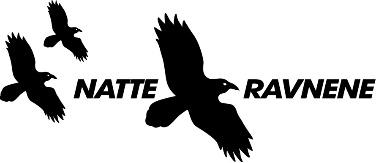 Natteravner i Sokndal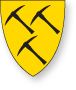 Natteravning handler om å være til stede for barn og unge når de ferdes ute på kvelds- og nattetid, ta ansvar og vise medmenneskelig omsorg når de unge trenger det.Det handler også om at vi sammen kan være med på å skape trygghet, trivsel og tilhørighet i vårt lokalsamfunn slik at barn og unge får en tryggere oppvekst.Som natteravn får du anledning til å diskutere med, og lære av andre foreldre. Du får et innblikk i dine barns verden utenfor hjemmets trygge vegger og kunnskap om hva de unge er opptatt av.RETNINGSLINJER FOR NATTERAVNER Dere skal alltid være minst 2 personer som går natteravn. For sikkerhets skyld, gå aldri alene.Det er lurt å ta noen runder på Thildahaugen, Malmbanen, Parken/lekeplassen/skateparken, Bø, Betania, Krossen. Vær tilstede der ungdommen er.  Natteravnene går fra kl.21.00-kl.24.00.Bruk vester som dere får utdelt som viser at dere er natteravner. Husk å få med førstehjelpsskrin. Det skal føres loggbok etter endt kveld. Utstyr hentes på Servicekontoret på Soknatun før fredag kl.15.00 og leveres tilbake her etter helgen slik at nestemann kan hente det igjen før sin helg. Foreldre avtaler seg imellom hvor de skal møtes og begynne og gå. Bytt innbyrdes dersom dere ikke kan møte på oppsatt vakt. I SENTRUM:Kriminalitet/vold/hærverk/mobbingVed alvorlige episoder med vold, trusler eller hærverk skal som hovedregel politiet kontaktes. Politi tlf 112/ 02800.  Evt. ambulanse tlf. 113. Vakter skal ikke gå inn i konflikter alene. Dersom noe skjer kan man eventuelt ta det opp med de involverte i etterkant. Som hovedregel skal det være 2 vakter ved samtaler om konflikter og lignende.I tilfeller der natteravner involveres i/får informasjon om slåssing, mobbing eller lignende kan det i noen tilfeller være greit å kontakte foreldre/foresatte til den/de involverte. Den/de involverte ungdommene skal informeres i forkant om at foreldre/foresatte kontaktes.   Skader/uhell/brannNatteravner bistår dersom ungdom eller voksne skader seg (førstehjelpsskrin skal alltid være med). Ved større skader/uhell: ring ambulanse 113. Ved brann: være behjelpelig med å få folk ut, være orientert om hvor brannslokningsutstyr og nødutganger befinner seg. Ring nødnummer 110 eller brannvakt 900 86 379 og ambulanse tlf 113.Stå på og møt opp!  Dere gjør en viktig jobb for ungdommen, samt skaper trygghet og forebygger kriminalitet!  Lykke til! Tusen takk for hjelpen – deres innsats er veldig viktig for ungdomsmiljøet i bygda!Ved eventuelle spørsmål kan undertegnede kontaktes.Med beste hilsen Henriette Lorentzen, ruskonsulent og SLT- koordinator i Sokndal. Tlf 40412747/94805918hlo@sokndal.kommune.no                                                                                                                                         